THES WINTER COAT DRIVEWHAT:  THES Coat Drive Bring in your gently used coats. SIZES:  ANY and all sizes are welcome! 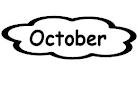 WHEN:  October 25th – November 3rd 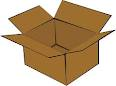 WHERE:  THES LobbyPlace in the boxes.WHY:  To support families in need and to give back to the communityThank you for your kindness! 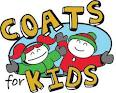 